	Аннотация 	 к рабочей программе по литературному чтению по учебникам УМК «Школа России» 1-4 классы Программа разработана на основе Федерального государственного образовательного стандарта начального общего образования, основной образовательной программы МБОУ СШ с. Сенцово, Концепции духовно-нравственного развития и воспитания личности гражданина России, сборника рабочих программ учебно – методического комплекта «Школа России».  Учебник «Литературное чтение». Авторы Л.Ф. Климанова, В.Г. Горецкий, М.В. Голованова, Л.А. Виноградская. Предмет «Литературное чтение» рассчитан: в 1 классе на изучение литературного чтения отводится 132 ч (4 ч в неделю, 33 учебные недели), во 2 – 4 классах – 105 (3 ч в неделю, 35 учебных недель в каждом классе). Изучение предмета литературное чтение в начальной школе направлено на достижение следующих целей:  овладение осознанным, правильным, беглым и выразительным чтением как базовым навыком в системе образования младших школьников; 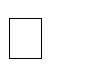  формирование читательского кругозора и приобретение опыта самостоятельной читательской деятельности; совершенствование всех видов речевой деятельности; приобретение умения работать с разными видами информации;    развитие художественно-творческих и познавательных способностей, эмоциональной отзывчивости при чтении художественных произведений, формирование эстетического отношения к искусству слова; овладение первоначальными навыками работы с учебными и научно-познавательными текстами;  воспитание интереса к чтению и книге;  обогащение нравственного опыта младших школьников, формирование представлений о добре и зле;  развитие нравственных чувств, уважение к культуре народов многонациональной России и других стран.  развитие диалогической и монологической устной и письменной речи, коммуникативных умений, нравственных и эстетических чувств, способностей к творческой деятельности. Приоритетной целью обучения литературному чтению в начальной школе является формирование читательской компетентности младшего школьника, осознание себя как грамотного читателя, способного к творческой деятельности. Читательская компетентность определяется владением техникой чтения, приемами понимания прочитанного и прослушанного произведения, знанием книг и умением их самостоятельно выбирать, сформированностью духовной потребности в книге как средстве познания мира и самопознания. Таким образом, предмет литературное чтение нацелен на решение следующих основных задач: своение общекультурных навыков чтения и понимания текста; воспитание интереса к чтению и книге.  Овладение речевой, письменной и коммуникативной культурой.  Воспитание   эстетического  отношения к действительности, отраженной в художественной литературе.  Формирование нравственного сознания и эстетического вкуса младшего школьника; понимание духовной сущности произведений. Содержание программы представлено следующими разделами: содержание предмета литературное чтение в начальной школе, планируемые результаты освоения программы, тематическое планирование. Итоговая работа в рамках проведения промежуточной аттестации проводится в форме тестирования и контрольного чтения. 